В 2023 году АНО «Агентство стратегических инициатив по продвижению новых проектов» совместно с Евразийской экономической комиссией проводиться первый международный климатический конкурс «Зеленая Евразия» (далее – Конкурс).Конкурс призван выявить технологических лидеров «зеленой повестки» и внести вклад в популяризацию эффективных проектов по смягчению последствий изменения климата и адаптации к нему в рамках государств-членов Евразийского экономического союза (далее – ЕАЭС).Конкурс проводится среди государственных учреждений, коммерческих организаций, органов местного самоуправления, некоммерческих организаций и объединений, физических лиц – граждан государств-членов ЕАЭС. Подробная информация о номинациях и об условиях участия прилагается.Участие в конкурсе бесплатное, каждая организация может подать заявку на участие не более 3-х проектов по разным номинациям Конкурса. Для участия необходимо заполнить заявку на сайте конкурса по ссылке: https://greeneurasia.asi.ru/?utm_source=belarus&utm_medium=invite&utm_campaign=weelb.Принять участие в конкурсе могут коммерческие организации, государственные учреждения, органы власти, органы местного самоуправления, некоммерческие организации и объединения, физические лица – граждане государств-членов ЕАЭС 
до 31 марта 2023 г. в следующих номинациях:Чистая энергия и энергоэффективность; Чистая промышленность; Устойчивое сельское хозяйство;Низкоуглеродный транспорт; Зеленое строительство;Зеленое финансирование;Эффективное обращение с отходами;Экологическая культура и вовлечение населения в климатическую повестку;Экологический и климатический мониторинг;Государственная политика в сфере низкоуглеродного развития.По итогам работы Экспертной группы и Президиума конкурса в каждой номинации будут определены победитель (1 место) и финалисты 
(2 и 3 места), которые будут приглашены на церемонию награждения на полях Второго Евразийского экономического форума, запланированного к проведению 24 – 25 мая 2023 г. С подробной информацией о Конкурсе Вы можете ознакомиться на сайте https://greeneurasia.asi.ru или направить запрос по электронной почте: greeneurasia@asi.ru.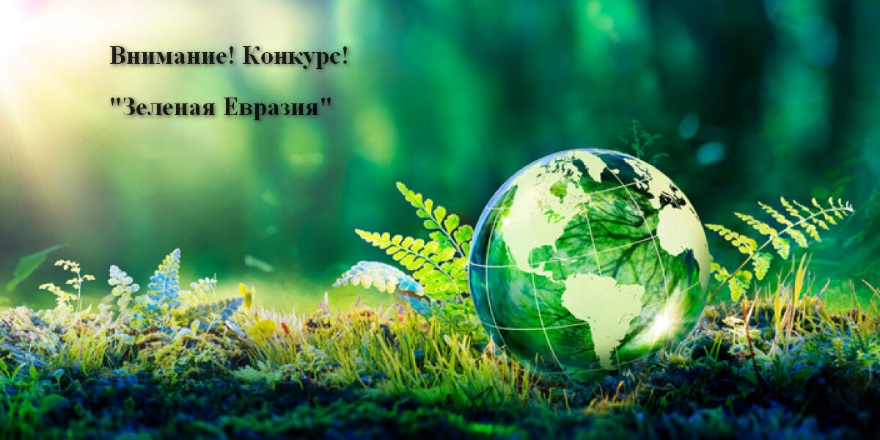 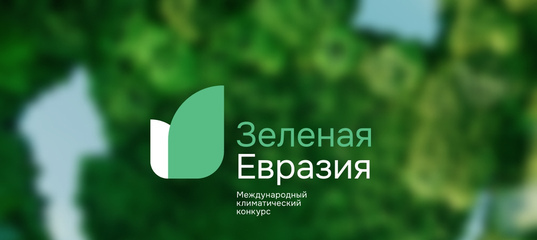 